KINGSRIDGE CLEDDANS HOUSING ASSOCIATIONTRAINING POLICY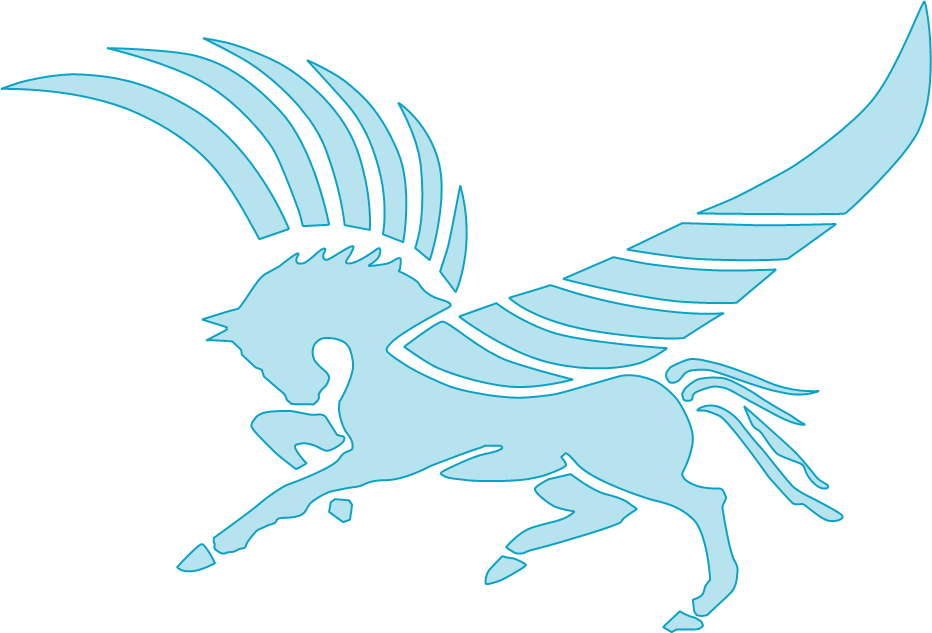 1.	POLICY OBJECTIVES	The Association is committed to having well-trained staff/committee members 	who have the necessary skills and knowledge to enable them to operate 	effectively in their respective roles. Staff/committee members will be 	encouraged to undertake training 	which can be role specific or related to 	personal development.2.	STAFF TRAINING	Staff members will be given regular information on training courses provided 	by training organisations who we are affiliated to:SHARESFHAEVHGlasgow and West of Scotland Forum of Housing Associations (GWSF)Chartered Institute of Housing (CIH)	These organisations provide a full range of training courses/events, but we 	will also consider training opportunities offered by other training providers. We 	can also organize in-house training where appropriate. Training can be 	defined as any activity which helps an individual improve their knowledge and 	skill set and includes training courses, seminars, conferences, and online 	learning.	The Director and/or individual staff members will identify any areas that will 	help improve performance, aid personal development, and improve 	knowledge, skills, and attitude. Training is an ongoing process and will be 	adapted to respond to changing needs, demands and circumstances. Staff 	members will identify relevant training courses and the Association will set an 	annual training budget to cover the cost of training needs.	The Director will maintain staff training records.3.	STUDYING FOR QUALIFICATIONS	The criteria for studying for vocational training/professional qualifications is 	outlined in the EVH terms and conditions of employment. Courses considered 	appropriate to the needs of the Association include:SNC/HNC Housing AdministrationDiploma in Housing StudiesSNC/HNC AccountancyBlock management courses offered through SHARE, leading to an accredited certificate.European Computer Driving Licence	No more than two members of staff will be given time off for day release in 	any one year. Staff will be required to repay a proportion of course fees if 	they leave their employment within 12 months of obtaining their qualification	e.g., 	within 4 months of leaving repay full fees.		between 4 – 8 months of leaving repay 2/3rd. 		between 8 – 12 months of leaving repay 1/3rd 4.	MANAGEMENT COMMITTEE	New Management Committee members will be provided with an induction 	folder and can buddy up with an existing committee member for the first few 	months. All committee members will be provided with a copy of the 	DRUMCOG training plan.	The Association will carry out an annual effectiveness review to ensure that:The Management Committee operates effectively as a unit and has the necessary skills to ensure effective governance.Individual committee members are confident that they have the necessary skills to fulfill their role.We undertake effectiveness reviews for longer serving committee members.	The annual review and assessment process will highlight any skill gaps that 	exist. We will use a standard template to assess individual and collective skill 	levels and a copy of this is appended to the policy. The annual review will be 	carried out in June/July each year. Long serving committee member reviews 	will be carried out when a committee member has been on the committee for 	9 years, and every 3 years thereafter. Reviews will be carried out by the 	Director. There are a number of external consultants who can also undertake 	performance 	reviews as appropriate. 5.	POLICY REVIEW      	The Policy will be reviewed every 5 years, but the review cycle may be 	brought forward to take account of regulatory changes or best practice 	recommendations.Date of Last Approval28 January 2020Date of Review21 February 2023Approved21 February 2023Date of next ReviewFebruary 2026